*za učenike koji imaju poseban plan prehrane, namirnice su usklađene prema planu prehraneListopad, 2021. 	JELOVNIK                  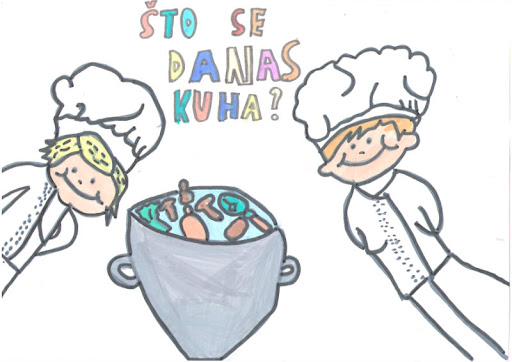 45678RUČAK:  tjestenina u umaku                   bolognese PRILOG:  zelena salata, kruhUŽINA:  kolačRUČAK:  povrtna juha                   pohani odrezakPRILOG:  kuhano povrće, kruhUŽINA:  voćeRUČAK:  varivo od junetine i                    graškaPRILOG: crni kruhUŽINA: voćeRUČAK: rižoto od piletinePRILOG: cikla, kruhUŽINA: kolačRUČAK:  ribaPRILOG: blitva, kruhUŽINA:  voće1112131415RUČAK: pečena piletinaPRILOG: kuhano povrće, crni                   kruhUŽINA:  voćeRUČAK: varivo od mahuna s                   junetinomPRILOG:  kruhUŽINA:  kolačRUČAK: juha                  hrenovkaPRILOG:  pomfrit, kruhUŽINA:  voćeRUČAK: mesne okruglice u                   umaku od rajčicePRILOG:  kruhUŽINA:  voćeRUČAK: pržene srdelePRILOG:  palenta, kruhUŽINA:  kolač1819202122RUČAK: tjestenina u umaku                  bolognesePRILOG: zelena salata s                       mrkvom, kruhUŽINA:  voćeRUČAK: juha                 rižoto od teletinePRILOG:  cikla,                    kruhUŽINA:  kolačRUČAK: varivo od povrća s                 piletinomPRILOG: zelena salata, kruhUŽINA: voćeRUČAK: punjene paprikePRILOG: pire krompir, kruhUŽINA: kolačRUČAK: školska pizzaPRILOG:  - -UŽINA: voće25RUČAK:    -  pileći odrezak u                       umakuPRILOG: riža, zelena salata,                         kruhUŽINA:  voće26RUČAK: - juha                  -polpetePRILOG: blitva, kruhUŽINA:  kolač27RUČAK:    -  rižoto od piletinePRILOG: cikla, kruhUŽINA:  voće28RUČAK:    -  špageti u umaku                        bolognesePRILOG: zelena salata, kruhUŽINA:  voće29RUČAK:    -  ribaPRILOG: blitva, kruhUŽINA:  voće